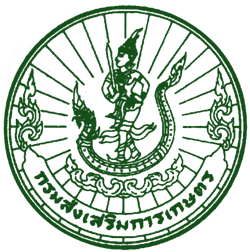 แบบตรวจประเมินแปลงพืชอินทรีย์เบื้องต้น1.  ข้อมูลทั่วไป (General Information)2. ที่ตั้งสำนักงานใหญ่..................................................................................................................................		       โทรศัพท์…………………...…….………โทรสาร…….……………………….………    ที่ตั้งสถานที่ผลิต  ..................................................................................................................................                                                  โทรศัพท์ …..…………….…….....……โทรสาร……………..…………………….3. ขอบข่ายที่ขอรับการรับรอง :     ..................................................................................................................................4.  รายการที่ตรวจ (Items of inspection)5.  การจัดการฟาร์มโดยรวม (Farm Management)6.  ชนิดและพันธุ์พืชปลูก (Crops and Varieties)7.  การจัดการดิน น้ำ และปุ๋ย (Soil, Water and Fertilizer)ที่มาของปุ๋ยอินทรีย์ (Source of organic fertilizers)ปริมาณปุ๋ยที่ใช้ในแปลงเกษตรอินทรีย์ (Quantity of fertilization in organic fields)ปัจจัยอื่น ๆ ในการผลิตพืชอินทรีย์ (Other factors and applications in organic crop production)8.  การป้องกันกำจัดศัตรูพืช/โรคพืช/วัชพืช (, Disease, and Weed Management)9.  ความเสี่ยงจากการปนเปื้อนสารเคมี/สารพิษ/สารต้องห้าม ทั้งจากนอกและในฟาร์ม (Contamination Problems)10.  การคัดบรรจุเบื้องต้น (On-farm Packing)11.  การจัดการผลผลิตและการขาย (Post Harvest Management and Marketing)ปริมาณผลผลิตอินทรีย์จากพืชหลัก (Estimated yields of the main crop)12. ข้อเสนอแนะและความคิดเห็นของคณะผู้ตรวจประเมินสำหรับการปรับปรุงฟาร์ม (Recommendations for Farm)13. ข้อเสนอแนะและเงื่อนไขสำหรับการรับรองมาตรฐาน (Recommendations and Conditions for Certification)14. เอกสาร/ภารกิจที่ต้องติดตามก่อนการพิจารณารับรอง (Follow-up activities & documents before certification decision)15. รับทราบและยืนยันว่าข้อมูลถูกต้อง (Confirmation)ลงชื่อ ................................................................ ผู้ตรวจประเมิน                                                       (...............................................................)วันที่............ เดือน......................พ.ศ. ...........ชื่อ/ที่อยู่ ผู้ขอการรับรอง (Name/Address of the applicant)ชื่อ/ที่อยู่ ผู้ขอการรับรอง (Name/Address of the applicant)ชื่อผู้ตรวจ (Auditors)               วันที่ตรวจ (Date of inspection)ตรวจครั้งล่าสุดเมื่อ(Last inspection date )รหัสรับรอง(Code number)ชื่อผู้ให้ข้อมูล (Informative person during inspection)ชื่อผู้ให้ข้อมูล (Informative person during inspection)อธิบาย (Remarks)       ใบรับรอง (Certificate) (กรณีต่ออายุ)                            คำขอรับการรับรอง (Application form)        ประวัติฟาร์ม (Farm history)       แผนผังฟาร์ม (Maps)       บันทึกการใช้ปัจจัยการผลิต (Farm input report)        บัญชีซื้อปัจจัยการผลิตและขายผลผลิต (Farm account)        แปลงเกษตรอินทรีย์ (Organic fields) แปลงที่.........................        แปลงเกษตรเคมี (Conventional fields) แปลงที่.......................        สถานที่เก็บผลผลิต/ยุ้งฉาง (Storage facilities)        สถานที่เก็บวัสดุอุปกรณ์ (Equipment storage)พื้นที่การเกษตรในครอบครอง(ทั้งที่ทำเอง/เช่าทำ/ให้ผู้อื่นเช่า)(No. of own fields)  แปลงพืชอินทรีย์.....................แปลง       (No. of organic fields)  แปลงเกษตรเคมี....................แปลง     (No. of conventional fields)อธิบาย (Remarks)การปลูกพืชชนิดเดียวกันทั้งแปลงพืชอินทรีย์และเคมี(Risk of parallel production)  ไม่มี (no)  มี (yes)      คือพืช..............................................อธิบาย (Remarks)แปลงพืชอินทรีย์แยกจากเกษตรเคมีชัดเจน(Clear separation)  ไม่ชัดเจน (no)  ชัดเจน (yes)อธิบาย (Remarks)ความเสี่ยงต่อการพังทลายของดิน(Risk of soil erosion)  ไม่มี (no)  มี (yes) แปลงที่................................อธิบาย (Remarks)ที่มาของเมล็ดพันธุ์/กล้าพันธุ์/กิ่งพันธุ์(Source of seed/seedling/plants)  ผลิตเอง (On farm prod.). ..........................................................................................................................................  ซื้อมา (Brought in)..........................................................................................................................................หมายเหตุ (Remarks)หมายเหตุ (Remarks)การเผาตอซัง/เศษวัสดุในฟาร์ม(straw burn/ slash-and-burn)  ไม่มี (no)  มี (yes) แปลง............................................อธิบาย (Remarks)การผลิตปุ๋ยในฟาร์ม(On farm fertilizer)  ปุ๋ยคอก (Animal manure) ชนิด/จำนวนสัตว์ (no. /type of animal) ....................................................................................................................................................................  ปุ๋ยหมัก (Compost)  ขนาดของกอง (size) .....................................................................ลบ.ม. (m3)การนำปุ๋ยมาจากนอกฟาร์ม(Brought-in fertilizers)  ปุ๋ยคอก (Animal manure) มาจาก (from)..........................................................................................................................................................  ปุ๋ยหมัก (Compost)  มาจาก (from)...........................................................................................................................................................  ปุ๋ยแร่ธาตุ (Mineral fert.)  มาจาก  (from)..........................................................................................................................................................หมายเหตุ (Remarks)หมายเหตุ (Remarks)หน่วย กก./ปี(kg/year)แปลงที่ 1(Field 1)แปลงที่ 2(Field 2)แปลงที่ 3(Field 3)แปลงที่ 4(Field 4)หมายเหตุ(Remarks)ปุ๋ยพืชสด(Green manure)ปุ๋ยคอก(Animal manure)ปุ๋ยหมัก(Compost)ปุ๋ยแร่ธาตุ (ระบุชนิด)(Mineral fertilizers)อื่น ๆ ระบุ(others)ระบุ (Specify)การใช้ปุ๋ยต้องห้าม (Non-permitted fertilizers)การใช้เชื้อจุลินทรีย์/สารเร่งปุ๋ยหมัก (Microorganism)การใช้สารเร่งการเจริญเติบโต (Growth regulators)ระบุ (Specify)การใช้สารกำจัดแมลง (Insecticides application)การใช้สารกำจัดโรคพืช (Fungicides application)การใช้สารกำจัดวัชพืช (Herbicides application)การใช้จุลินทรีย์กำจัดศัตรูพืช (Micro-organism)อื่น ๆ (others)อื่น ๆ (others)แหล่งสารเคมี/สารพิษ(Source)แปลงที่มีความเสี่ยง(Yes, field #)แปลงที่ไม่มี(No, field #)อธิบาย (Remarks)จากน้ำ (Water)อธิบาย (Remarks)จากอากาศ (Drift)อธิบาย (Remarks)จากอุปกรณ์เครื่องใช้ (Equipment)อธิบาย (Remarks)อื่น ๆ (Others).......................................อธิบาย (Remarks)ประเมินแนวกันชน (Buffer area assessment)ประเมินแนวกันชน (Buffer area assessment)ประเมินแนวกันชน (Buffer area assessment)ประเมินแนวกันชน (Buffer area assessment)สถานที่รวบรวมผลผลิต   ใช้ได้ (fair)   ต้องปรับปรุง   (improve)อธิบาย(Remarks)กระบวนการรวบรวมผลผลิต   ใช้ได้ (fair)   ต้องปรับปรุง (improve)อธิบาย(Remarks)สถานที่คัดบรรจุ   ใช้ได้ (fair)   ต้องปรับปรุง (improve)อธิบาย(Remarks)กระบวนการคัดบรรจุ   ใช้ได้ (fair)   ต้องปรับปรุง (improve)อธิบาย(Remarks)น้ำและสารที่ใช้ทำความสะอาดพืช   ใช้ได้ (fair)   ต้องปรับปรุง (improve)อธิบาย(Remarks)น้ำและสารที่ใช้ทำความสะอาดเครื่องมือ วัสดุ และอุปกรณ์ที่เกี่ยวข้อง   ใช้ได้ (fair)   ต้องปรับปรุง (improve)อธิบาย(Remarks)มีมาตรการป้องกันความเสี่ยงจากการปนเปื้อน    ใช้ได้ (fair)    ต้องปรับปรุง(improve)อธิบาย(Remarks)ความเข้าใจของผู้คัดบรรจุในเรื่องมาตรฐาน     ใช้ได้ (good)    ต้องปรับปรุง(improve)อธิบาย(Remarks)แปลงที่(Field #)ชนิดพืชหลัก(Main crops)ปริมาณผลผลิตปีที่แล้ว (กก.)(Yields of the last year – kg)ประมาณการผลผลิตปีนี้ (กก.)(Estimated yields of this year – kg)รายได้จากการขายผลผลิตอินทรีย์ของปีล่าสุด (Total sale of organic produce last year) ..................................................................................................บาทรายได้จากการขายผลผลิตอินทรีย์ของปีล่าสุด (Total sale of organic produce last year) ..................................................................................................บาทรายได้จากการขายผลผลิตอินทรีย์ของปีล่าสุด (Total sale of organic produce last year) ..................................................................................................บาทเอกสารการขายผลผลิตอินทรีย์ปีล่าสุด(Last year sale document)    ใช้ได้ (good)    ต้องปรับปรุง(improve)อธิบาย (Remarks)ลักษณะการขาย( channels)    ขายส่ง (wholesale)    บรรจุถุงขายเองและมียี่ห้อ         (pack with brand)อธิบาย (ระบุผู้ซื้อและยี่ห้อ)(Remarks: buyer and brand)บรรจุภัณฑ์เพื่อขายเป็นไปตามมาตรฐาน(Packaging complies with the standards)    ใช้ได้ (good)    ต้องปรับปรุง(improve)อธิบาย(Remarks)ฉลากเป็นไปตามมาตรฐาน(Labeling complies with the standards)    ใช้ได้ (good)    ต้องปรับปรุง(improve)อธิบาย (Remarks)ผลิตภัณฑ์บรรจุเสร็จเก็บรักษาตามมาตรฐาน(Finished product complies with the standards)    ใช้ได้ (good)    ต้องปรับปรุง(improve)อธิบาย (Remarks)ข้าพเจ้าขอยืนยันว่าข้อมูลในรายงานการตรวจฟาร์มนี้เป็นจริงทุกประการ จึงได้ลงลายมือชื่อไว้เป็นหลักฐาน(The undersigned herewith confirm the findings of the present control visit as mentioned in this inspection report)ข้าพเจ้าขอยืนยันว่าข้อมูลในรายงานการตรวจฟาร์มนี้เป็นจริงทุกประการ จึงได้ลงลายมือชื่อไว้เป็นหลักฐาน(The undersigned herewith confirm the findings of the present control visit as mentioned in this inspection report)เกษตรกร (Farmer)...................................................................................................................ลงนาม/วันที่/สถานที่ (Signature/date/location)